产品技术规格书（防水投影灯系列）产品技术规格书（防水投影灯系列）产品技术规格书（防水投影灯系列）产品图片产品尺寸图产品尺寸图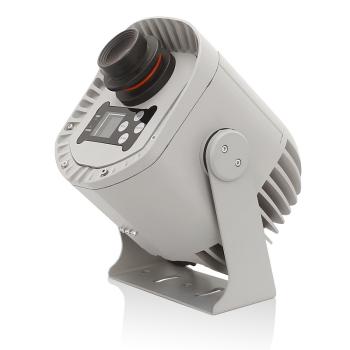 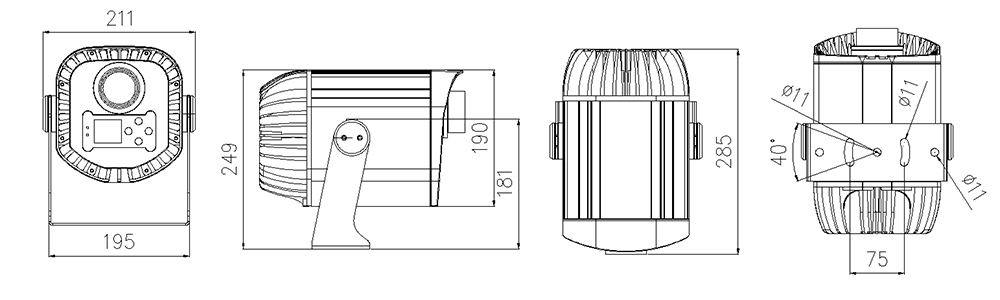 灯具规格灯具规格参  数灯具品牌GBR产品型号SW180输入电压：110V-240VAC，50/60HZ ◆光源规格：180W LED 可选，进口 LED 模组 ；◆整机功率：200W◆色 温：7500K；◆显示指数：Ra>90以上；◆灯珠寿命：50000 hours；◆出光角度：50°/35° /28°/15°可选； ◆防护等级：IP65；◆频 闪: 0.5-20次每秒；◆颜 色：5色+白光；◆控制方式 ：6通道，DMX512信号输入、声控、自动运行；◆水纹：2个水纹盘◆调 光: 0-100%线性调光；◆显 示: 液晶显示，中英文显示，可倒转显示；◆温度检测：液晶屏幕显示运行温度，温度过高，LED自动降低功率，◆产品尺寸：300x200x200mm◆产品净重：7kg产品名称防水水纹灯灯具颜色灰色输入电压：110V-240VAC，50/60HZ ◆光源规格：180W LED 可选，进口 LED 模组 ；◆整机功率：200W◆色 温：7500K；◆显示指数：Ra>90以上；◆灯珠寿命：50000 hours；◆出光角度：50°/35° /28°/15°可选； ◆防护等级：IP65；◆频 闪: 0.5-20次每秒；◆颜 色：5色+白光；◆控制方式 ：6通道，DMX512信号输入、声控、自动运行；◆水纹：2个水纹盘◆调 光: 0-100%线性调光；◆显 示: 液晶显示，中英文显示，可倒转显示；◆温度检测：液晶屏幕显示运行温度，温度过高，LED自动降低功率，◆产品尺寸：300x200x200mm◆产品净重：7kg产品尺寸300x200x200mm包装尺寸345x285x270mm输入电压：110V-240VAC，50/60HZ ◆光源规格：180W LED 可选，进口 LED 模组 ；◆整机功率：200W◆色 温：7500K；◆显示指数：Ra>90以上；◆灯珠寿命：50000 hours；◆出光角度：50°/35° /28°/15°可选； ◆防护等级：IP65；◆频 闪: 0.5-20次每秒；◆颜 色：5色+白光；◆控制方式 ：6通道，DMX512信号输入、声控、自动运行；◆水纹：2个水纹盘◆调 光: 0-100%线性调光；◆显 示: 液晶显示，中英文显示，可倒转显示；◆温度检测：液晶屏幕显示运行温度，温度过高，LED自动降低功率，◆产品尺寸：300x200x200mm◆产品净重：7kg净    重7KG毛重包装  KG输入电压：110V-240VAC，50/60HZ ◆光源规格：180W LED 可选，进口 LED 模组 ；◆整机功率：200W◆色 温：7500K；◆显示指数：Ra>90以上；◆灯珠寿命：50000 hours；◆出光角度：50°/35° /28°/15°可选； ◆防护等级：IP65；◆频 闪: 0.5-20次每秒；◆颜 色：5色+白光；◆控制方式 ：6通道，DMX512信号输入、声控、自动运行；◆水纹：2个水纹盘◆调 光: 0-100%线性调光；◆显 示: 液晶显示，中英文显示，可倒转显示；◆温度检测：液晶屏幕显示运行温度，温度过高，LED自动降低功率，◆产品尺寸：300x200x200mm◆产品净重：7kg灯具材料压铸铝防护等级IP65；输入电压：110V-240VAC，50/60HZ ◆光源规格：180W LED 可选，进口 LED 模组 ；◆整机功率：200W◆色 温：7500K；◆显示指数：Ra>90以上；◆灯珠寿命：50000 hours；◆出光角度：50°/35° /28°/15°可选； ◆防护等级：IP65；◆频 闪: 0.5-20次每秒；◆颜 色：5色+白光；◆控制方式 ：6通道，DMX512信号输入、声控、自动运行；◆水纹：2个水纹盘◆调 光: 0-100%线性调光；◆显 示: 液晶显示，中英文显示，可倒转显示；◆温度检测：液晶屏幕显示运行温度，温度过高，LED自动降低功率，◆产品尺寸：300x200x200mm◆产品净重：7kg效果系统效果系统效果系统效果系统输入电压：110V-240VAC，50/60HZ ◆光源规格：180W LED 可选，进口 LED 模组 ；◆整机功率：200W◆色 温：7500K；◆显示指数：Ra>90以上；◆灯珠寿命：50000 hours；◆出光角度：50°/35° /28°/15°可选； ◆防护等级：IP65；◆频 闪: 0.5-20次每秒；◆颜 色：5色+白光；◆控制方式 ：6通道，DMX512信号输入、声控、自动运行；◆水纹：2个水纹盘◆调 光: 0-100%线性调光；◆显 示: 液晶显示，中英文显示，可倒转显示；◆温度检测：液晶屏幕显示运行温度，温度过高，LED自动降低功率，◆产品尺寸：300x200x200mm◆产品净重：7kg光源类型LED 模组输入电压110V-240VAC，50/60HZ；输入电压：110V-240VAC，50/60HZ ◆光源规格：180W LED 可选，进口 LED 模组 ；◆整机功率：200W◆色 温：7500K；◆显示指数：Ra>90以上；◆灯珠寿命：50000 hours；◆出光角度：50°/35° /28°/15°可选； ◆防护等级：IP65；◆频 闪: 0.5-20次每秒；◆颜 色：5色+白光；◆控制方式 ：6通道，DMX512信号输入、声控、自动运行；◆水纹：2个水纹盘◆调 光: 0-100%线性调光；◆显 示: 液晶显示，中英文显示，可倒转显示；◆温度检测：液晶屏幕显示运行温度，温度过高，LED自动降低功率，◆产品尺寸：300x200x200mm◆产品净重：7kg光源规格180W LED 可选，整灯功率200W输入电压：110V-240VAC，50/60HZ ◆光源规格：180W LED 可选，进口 LED 模组 ；◆整机功率：200W◆色 温：7500K；◆显示指数：Ra>90以上；◆灯珠寿命：50000 hours；◆出光角度：50°/35° /28°/15°可选； ◆防护等级：IP65；◆频 闪: 0.5-20次每秒；◆颜 色：5色+白光；◆控制方式 ：6通道，DMX512信号输入、声控、自动运行；◆水纹：2个水纹盘◆调 光: 0-100%线性调光；◆显 示: 液晶显示，中英文显示，可倒转显示；◆温度检测：液晶屏幕显示运行温度，温度过高，LED自动降低功率，◆产品尺寸：300x200x200mm◆产品净重：7kg光源寿命50000H显 示液晶显示，中英文显示输入电压：110V-240VAC，50/60HZ ◆光源规格：180W LED 可选，进口 LED 模组 ；◆整机功率：200W◆色 温：7500K；◆显示指数：Ra>90以上；◆灯珠寿命：50000 hours；◆出光角度：50°/35° /28°/15°可选； ◆防护等级：IP65；◆频 闪: 0.5-20次每秒；◆颜 色：5色+白光；◆控制方式 ：6通道，DMX512信号输入、声控、自动运行；◆水纹：2个水纹盘◆调 光: 0-100%线性调光；◆显 示: 液晶显示，中英文显示，可倒转显示；◆温度检测：液晶屏幕显示运行温度，温度过高，LED自动降低功率，◆产品尺寸：300x200x200mm◆产品净重：7kg色温7500K显示指数Ra>90以上输入电压：110V-240VAC，50/60HZ ◆光源规格：180W LED 可选，进口 LED 模组 ；◆整机功率：200W◆色 温：7500K；◆显示指数：Ra>90以上；◆灯珠寿命：50000 hours；◆出光角度：50°/35° /28°/15°可选； ◆防护等级：IP65；◆频 闪: 0.5-20次每秒；◆颜 色：5色+白光；◆控制方式 ：6通道，DMX512信号输入、声控、自动运行；◆水纹：2个水纹盘◆调 光: 0-100%线性调光；◆显 示: 液晶显示，中英文显示，可倒转显示；◆温度检测：液晶屏幕显示运行温度，温度过高，LED自动降低功率，◆产品尺寸：300x200x200mm◆产品净重：7kg照度9500Lux出光角度50°/ 35°/ 28°/15°可选输入电压：110V-240VAC，50/60HZ ◆光源规格：180W LED 可选，进口 LED 模组 ；◆整机功率：200W◆色 温：7500K；◆显示指数：Ra>90以上；◆灯珠寿命：50000 hours；◆出光角度：50°/35° /28°/15°可选； ◆防护等级：IP65；◆频 闪: 0.5-20次每秒；◆颜 色：5色+白光；◆控制方式 ：6通道，DMX512信号输入、声控、自动运行；◆水纹：2个水纹盘◆调 光: 0-100%线性调光；◆显 示: 液晶显示，中英文显示，可倒转显示；◆温度检测：液晶屏幕显示运行温度，温度过高，LED自动降低功率，◆产品尺寸：300x200x200mm◆产品净重：7kg颜色5个颜色+白光图案2个水纹盘；输入电压：110V-240VAC，50/60HZ ◆光源规格：180W LED 可选，进口 LED 模组 ；◆整机功率：200W◆色 温：7500K；◆显示指数：Ra>90以上；◆灯珠寿命：50000 hours；◆出光角度：50°/35° /28°/15°可选； ◆防护等级：IP65；◆频 闪: 0.5-20次每秒；◆颜 色：5色+白光；◆控制方式 ：6通道，DMX512信号输入、声控、自动运行；◆水纹：2个水纹盘◆调 光: 0-100%线性调光；◆显 示: 液晶显示，中英文显示，可倒转显示；◆温度检测：液晶屏幕显示运行温度，温度过高，LED自动降低功率，◆产品尺寸：300x200x200mm◆产品净重：7kg频 闪0.5-20次每秒调 光0-255%线性调光输入电压：110V-240VAC，50/60HZ ◆光源规格：180W LED 可选，进口 LED 模组 ；◆整机功率：200W◆色 温：7500K；◆显示指数：Ra>90以上；◆灯珠寿命：50000 hours；◆出光角度：50°/35° /28°/15°可选； ◆防护等级：IP65；◆频 闪: 0.5-20次每秒；◆颜 色：5色+白光；◆控制方式 ：6通道，DMX512信号输入、声控、自动运行；◆水纹：2个水纹盘◆调 光: 0-100%线性调光；◆显 示: 液晶显示，中英文显示，可倒转显示；◆温度检测：液晶屏幕显示运行温度，温度过高，LED自动降低功率，◆产品尺寸：300x200x200mm◆产品净重：7kg通道模式6通道控制协议DMX512信号输入、声控、自动运行输入电压：110V-240VAC，50/60HZ ◆光源规格：180W LED 可选，进口 LED 模组 ；◆整机功率：200W◆色 温：7500K；◆显示指数：Ra>90以上；◆灯珠寿命：50000 hours；◆出光角度：50°/35° /28°/15°可选； ◆防护等级：IP65；◆频 闪: 0.5-20次每秒；◆颜 色：5色+白光；◆控制方式 ：6通道，DMX512信号输入、声控、自动运行；◆水纹：2个水纹盘◆调 光: 0-100%线性调光；◆显 示: 液晶显示，中英文显示，可倒转显示；◆温度检测：液晶屏幕显示运行温度，温度过高，LED自动降低功率，◆产品尺寸：300x200x200mm◆产品净重：7kg电源连接单进信号连接一进一出输入电压：110V-240VAC，50/60HZ ◆光源规格：180W LED 可选，进口 LED 模组 ；◆整机功率：200W◆色 温：7500K；◆显示指数：Ra>90以上；◆灯珠寿命：50000 hours；◆出光角度：50°/35° /28°/15°可选； ◆防护等级：IP65；◆频 闪: 0.5-20次每秒；◆颜 色：5色+白光；◆控制方式 ：6通道，DMX512信号输入、声控、自动运行；◆水纹：2个水纹盘◆调 光: 0-100%线性调光；◆显 示: 液晶显示，中英文显示，可倒转显示；◆温度检测：液晶屏幕显示运行温度，温度过高，LED自动降低功率，◆产品尺寸：300x200x200mm◆产品净重：7kg调焦手动调焦温度检测液晶屏幕显示运行温度输入电压：110V-240VAC，50/60HZ ◆光源规格：180W LED 可选，进口 LED 模组 ；◆整机功率：200W◆色 温：7500K；◆显示指数：Ra>90以上；◆灯珠寿命：50000 hours；◆出光角度：50°/35° /28°/15°可选； ◆防护等级：IP65；◆频 闪: 0.5-20次每秒；◆颜 色：5色+白光；◆控制方式 ：6通道，DMX512信号输入、声控、自动运行；◆水纹：2个水纹盘◆调 光: 0-100%线性调光；◆显 示: 液晶显示，中英文显示，可倒转显示；◆温度检测：液晶屏幕显示运行温度，温度过高，LED自动降低功率，◆产品尺寸：300x200x200mm◆产品净重：7kg其    他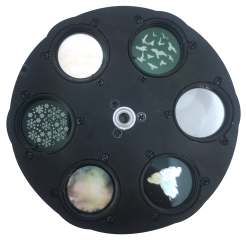 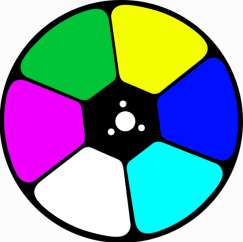 